Подать заявление о согласовании переустройства и (или) перепланировки 
жилого помещения на территории Белгородского района 
можно в электронном виде Получить муниципальную услугу «Прием заявлений и выдача документов 
о согласовании переустройства и (или) перепланировки жилого помещения» 
на территории Белгородского района можно в электронном виде. В качестве заявителей могут выступать физические или юридические лица, являющиеся собственниками помещения, либо лицо, уполномоченное собственником 
в порядке, предусмотренном действующим законодательством. Подать заявление 
и прилагаемые документы можно посредством Единого портала государственных 
и муниципальных услуг (ЕПГУ): https://www.gosuslugi.ru/600133/1.Для информации по вопросу получения данной муниципальной услуги можно обращаться в Управление координации строительства комитета строительства администрации Белгородского района по телефону (4722)31-80-76.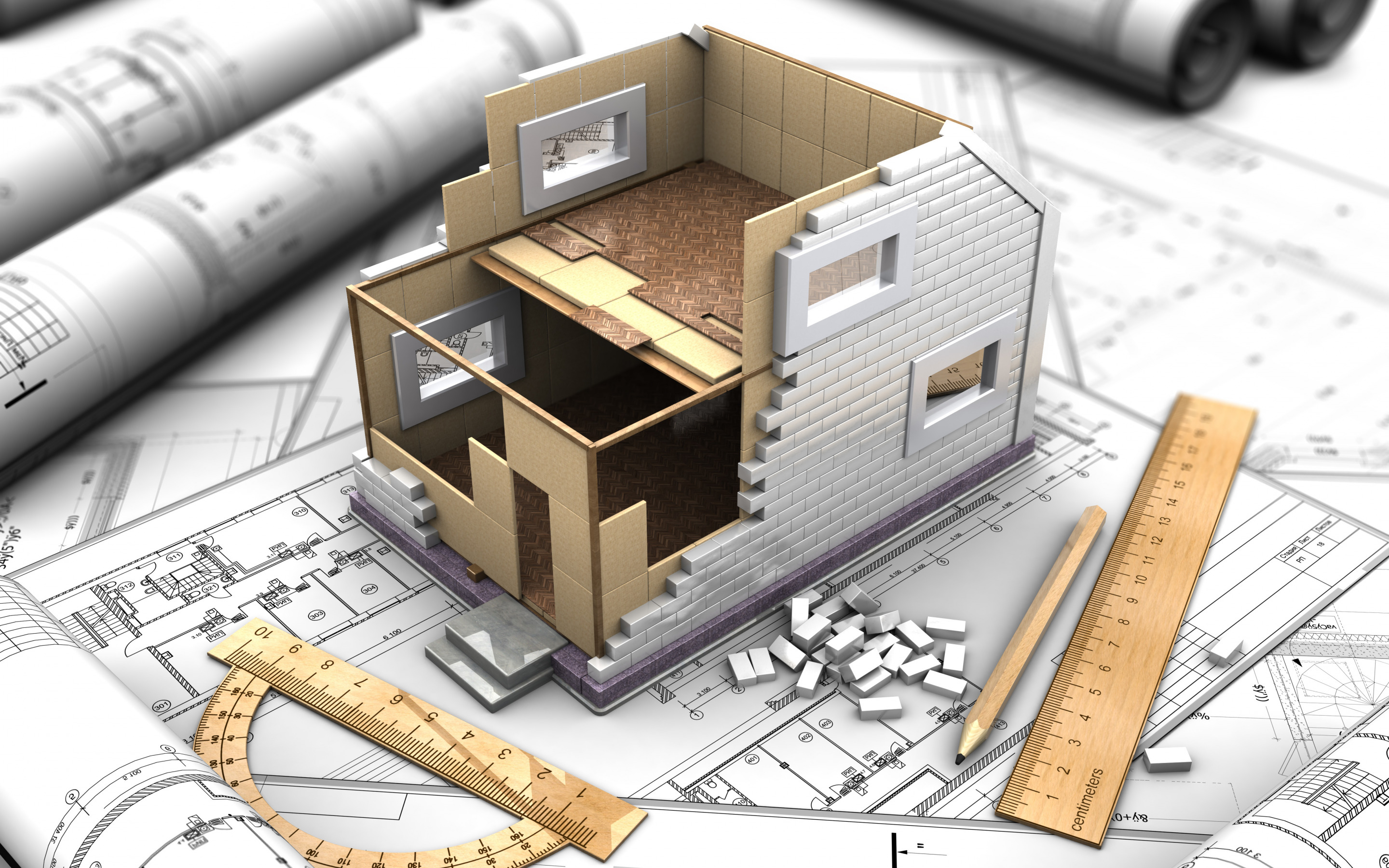 